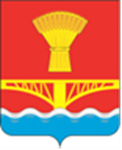 СОВЕТ НАРОДНЫХ ДЕПУТАТОВВЕРХНЕМАМОНСКОГО СЕЛЬСКОГО ПОСЕЛЕНИЯВЕРХНЕМАМОНСКОГО МУНИЦИПАЛЬНОГО РАЙОНАВОРОНЕЖСКОЙ ОБЛАСТИРЕШЕНИЕот «05» августа 2022 г. № 25-------------------------------с.Верхний МамонО внесении изменений и дополнений в Устав Верхнемамонского сельского поселения Верхнемамонского муниципального района Воронежской областиВ соответствии с Федеральным законом от 06.10.2003 №131-ФЗ «Об общих принципах организации местного самоуправления в Российской Федерации», статьей 44 Устава Верхнемамонского сельского поселения Верхнемамонского муниципального района Воронежской области, Совет народных депутатов Верхнемамонского сельского поселенияР Е Ш И Л :1. Внести в Устав  Верхнемамонского сельского поселения Верхнемамонского муниципального района Воронежской области изменения и дополнения согласно приложению.2. Представить настоящее решение в Управление Министерства юстиции Российской Федерации по Воронежской области для государственной регистрации в порядке, установленном федеральным законодательством. 3. Опубликовать настоящее решение в официальном периодическом печатном издании «Информационный бюллетень Верхнемамонского сельского поселения Верхнемамонского муниципального района Воронежской области» после его государственной регистрации.4. Настоящее решение вступает в силу после его официального опубликования.Глава Верхнемамонскогосельского поселения                                             Михайлусов О.А.Приложениек решению Совета народных депутатов Верхнемамонского сельского поселения от 05.08.2022 года № 25УСТАВ ВЕРХНЕМАМОНСКОГО СЕЛЬСКОГО ПОСЕЛЕНИЯ ВЕРХНЕМАМОНСКОГО МУНИЦИПАЛЬНОГО РАЙОНА ВОРОНЕЖСКОЙ ОБЛАСТИ1. В абзаце втором части 2 статьи 13:- в первом предложении слова «избирательной комиссии Воронежской области» заменить словами «уполномоченной в соответствии со статьей 40 настоящего Устава соответствующей избирательной комиссии»;- предложение второе исключить.2. Часть 2 статьи 14 изложить в следующей редакции:«2. Решение о назначении выборов принимается Советом народных депутатов не ранее чем за 90 дней и не позднее, чем за 80 дней до дня голосования. В случаях, установленных федеральным законом, муниципальные выборы назначаются Территориальной избирательной комиссией Верхнемамонского муниципального района или участковой избирательной, действующей в границах муниципального образования».3. В статье 16:- в части 3 слова «избирательную комиссию поселения» заменить словами «уполномоченную в соответствии со статьей 40 настоящего Устава соответствующую избирательную комиссию»;- в части 4 слова «избирательная комиссия поселения» заменить словами «уполномоченная в соответствии со статьей 40 настоящего Устава соответствующая избирательная комиссия».4. Статью 40 изложить в следующей редакции:«Статья 40. Полномочия избирательных комиссий по организации и проведении выборов, местного референдума, голосования по отзыву депутата.1. Территориальная избирательная комиссия Верхнемамонского муниципального района организует подготовку и проведение выборов в органы местного самоуправления, местного референдума, голосования по отзыву депутата в Верхнемамонского сельском поселении в соответствии с федеральным законодательством об основных гарантиях избирательных прав и права на участие в референдуме граждан Российской Федерации.2. По решению Избирательной комиссии Воронежской области полномочия избирательной комиссии, организующей подготовку и проведение выборов в органы местного самоуправления, местного референдума, голосования по отзыву депутата могут возлагаться на участковую комиссию, действующую в границах этого муниципального образования. В случае исполнения полномочий комиссии, организующей подготовку и проведение выборов в органы местного самоуправления, местного референдума, участковая комиссия осуществляет полномочия территориальной избирательной комиссии, предусмотренные федеральным законодательством об основных гарантиях избирательных прав и права на участие в референдуме граждан Российской Федерации».